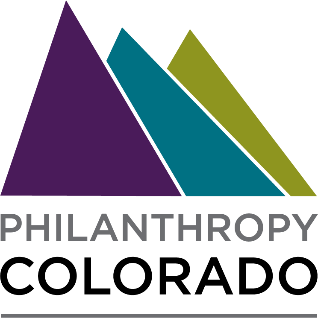 Philanthropy Colorado IT Roundtable MeetingWed., November 13, 2019 | 2:00 p.m. - 5:00 p.m.Daniels Fund – Resource Center101 Monroe St, Denver, CO 80206AGENDADiscussion Questions/TopicsHow much are you spending on IT per staff member?What collaborative tools are you using to communicate with staff members? Are you using teams?What else would you like to talk about at these meetings next year?A special THANK YOU to the following individuals for making this meeting possible…Dave Miller at El Pomar Foundation for co-chairing this groupSaurabh Gupta at Gyan-i for co-chairing this groupDavid Brown at Daniels Fund for creating space and hostingWhatLeadTimePurposeWelcome, appetizers, and settle inDavid/Jaser2:00 pm – 2:15 pmGet snacks and settle in Lunch presentation and conversation+Time for Q/ADavid Brown, Senior Vice President, Information Technology2:15 pm -3:00 pmInformation on ransomware attacks:PreventionPost-attack mitigationCo-chair commentary: examples of remediation and additional perspectives re: costs/evaluationCollaborative document for vendor-related questions and Microsoft Teams InformationDavid Brown, Senior Vice President, Information Technology3:00 pm - 4:00 pmFollow-up on collaborative document proposal for vendor-related questions for vetting; Gantt chart and Daniels Fund/El Pomar/Gyan-i experience using Microsoft Teams; starting the process of adding more group members to Teams for collaborative and brainstorming efforts IT expenses and group peer exchangeDave Miller, Associate Vice President, Information TechnologySaurabh Gupta, CEO, Gyan-i4:00 pm – 4:15 pmGroup discussion about how much to spend on IT (per organization per staff member) in the philanthropic/nonprofit sectorHappy Hour and ConversationJaser4:15 pm – 5:00 pmACTION ITEMS:What could be done differently?Schedule for 2020?Plan for co-chairs? 